　非核/戦 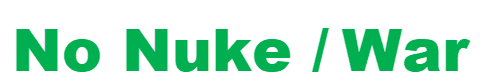 非核/戦!　No Nuke / War!        No Doom’s Day!       世界の終わりは御免！